Name: ...........................................Class: …..…	    	   					                                   	I. Listen and complete the table below (1 pt)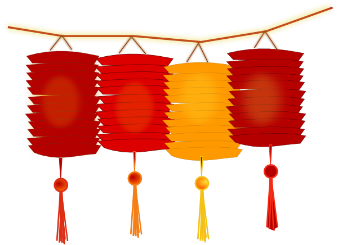 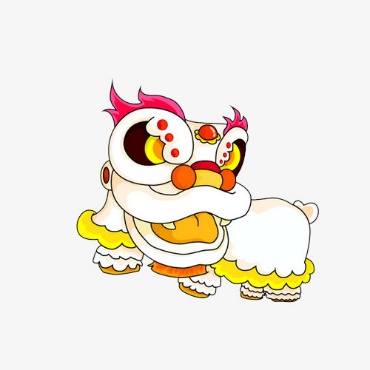 II. Listen and tick the correct column. (0.8 pt) III. Which word has different stress? (0.4 pt)10. A. pollution	B. parade		C. tradition		D. shortage11. A. charity		B. hover		C. transport		D. energyIV. Choose the correct answers (1.2 pt)12. Identify the mistake in the following sentence:  In spite the growing industrial activity, a majority of American kept working on the farm.     A			     B                                C                               D13. My father ________ a lot last year but this year he doesn't any more.A. used to smoke	B. smoking		C. smokes	D. gets used to smoke14. Give the correct form of the word in the bracket:In most big cities, there are many wealthy people, but ________ is still a problem.    (poor)15. La Tomatina is ________ in Spain, in a small town.A. held			B. hold			C. celebrate	   	D. holds16. Despite his spending millions of dollars on the movie, it was ________.A. disappointing 	B. disappointed	C. exciting	D. excited17. ________ do people do at Burning Festival? – They play music and dance.A. Which		B. Why		C. How	D. What	V. Give the correct form of the verbs in the brackets to complete the sentences (0.8 pt)18. At this time tomorrow, he (perform)_______________________a new dance.19. You (meet) ________________ your client at 10 tomorrow morning, won't you?20. I think the weather (be)______________________ nice later.21. Scientists (search) ___________________alternative energy for the future now.VI. Read the passage and decide which answer A, B, C or D best fits each space (1 pt)Yesterday, Carlos went to La Tomatina. The festival is held on the last Wednesday of August every year in Bũnol, Spain. (22)________ were thousands of people there. In the morning, many people tried hard (23)________ up the pole to get the ham. At 11 a.m., they (24)________ a jet from the water cannons and the chaos began. Bags of tomatoes from trucks were (25)________ to the crowds, and they began throwing tomatoes at one another. The whole town square was red with rivers of tomato juice. Finally, they tried tomato Paella, a (26)________ Spanish rice dish. VII. Read the passage. Put a tick into the right column. (1 pt)In Western countries, electricity, gas, and water are not luxuries but necessities. Companies now realize that consumers want products that will not only work effectively, but also save money. For most North American households, lighting accounts for 10 percent to 15 percent of the electricity bill. However, this amount can be reduced by replacing an ordinary 100-watt light bulb with an energy-saving bulb. These bulbs use a quarter of the electricity of standard bulbs and last eight times longer. Therefore, consumers can save about US$7 to US$21 per bulb. In Europe, there is a labeling scheme for refrigerators, freezers, washing machines and tumble dryers. The label tells the consumers how much energy efficiency each model has, compared with other appliances in the same category. Ultimately, these innovations will save money as well as conserve the Earth's resources.VIII. Rewrite the sentences without changing the meaning (1 pt)32. Some people will interview the new president on TV.= The new president……………………………………………………………………………….…..33. It's her house.                = The house..………………………………………………………………………………………....34. Although he is poor, he does charity works quite often.= In spite of ………………………………………………………………………..………..………35. They will build a bridge next year.= A bridge……………………………………………………………………….……………………..36. People are trying to save the environment because the climate is changing significantly.= The climate…………………………………………………………………………………………..IX. List four ways to save the energy. (0.8 pt) 37……………………………………………………………………….…………………………38……………………………………………………………………………..………………………39 …………………………………………………………………………………………………..40. …………………………………………………………………………………………………….---The end---ANSWERS - 001I. Listen and complete the table below (0.2 x 5 = 1pt)Tape-script:The Mid-Autumn Festival is celebrated in August in Viet Nam. On this day, the moon is completely full. People often make traditional cakes to celebrate it. The moon cakes have various shapes and tastes. It can be round or square, big or small with different flavours. Moon cakes can be home-made or bought from bakers. People often decorate the house in red. The lanterns are in all shapes and size.II. Listen and match (0.2 x 4 = 0.8pt)Tape-script:Hi, I am Jimmy, from High East School. Talking about traffic in my place, I think it is terrible. I hate sitting in a car around the city. It is a nightmare. Sometimes it takes me half an hour to get to school though it is only 5 km away. My father has some breathing problems. He cannot stand the smoke from the vehicles. I think we will breathe better if we can solve the traffic problem. And public transport is a good way. It should be encouraged among people to use trains or buses.III. Which word has the different underline sound? (0.2 x 2 = 0.4 pt)IV. Choose the correct answers (0.2 x 6 = 1.2 pt)V. Give the correct form of the verbs in the brackets. (0.2 x 4 = 0.8 pt)VI. Read the passage and decide which answer A, B, C or D best fits each space (0.2 x 5 = 1pt)VII. Read the passage and decide which is True or False. (0.2 x 5 = 1pt)VIII. Rewrite the sentences without changing the meaning (0.2 x 5 = 1pt)32. The new president will be interviewed on TV.33. The house is hers. 34. In spite of being poor, he does charity works quite often.In spite of the fact that he is poor, he does charity works quite often.In spite of his poverty, he does charity work quite often.35. A bridge will be built (by them) next year.36. The climate is changing significantly, so people are trying to save the environment.IX. List four ways to save the energy. (0.2 x 4 = 0.8pt) 37. Turn off the light when going out.	38. Turn the tap off when brushing teeth.39.Walk/ Cycle more.				40. Use hand-fans.…BGH duyệt				Nhóm trưởng				Người ra đềLý Thị Như Hoa			Nguyễn Thùy Dung			Nguyễn Thùy TrangPHÒNG GD & ĐT QUẬN LONG BIÊNTRƯỜNG THCS BỒ ĐỀNăm học: 2018-2019ĐỀ THI HỌC KÌ II MÔN TIẾNG ANH – LỚP 7 Thời gian: 45 phútNgày thi: 02/5/2019Mark:Teacher's comment:TrueFalse6. Jimmy thinks the traffic is terrible.7. Driving in the city is a nightmare.8. We can breathe better if we can solve the traffic problem.9. Public transport cannot solve the traffic problem.22A. ThereB. TheyC. ThatD. These23A. climbingB. climbC. to climbD. climbbing24A. sawB. tookC. seeD. left25A. threwB. thrownC. cut downD. taken26A. traditionallyB. traditionalC. customD. oldTrueFalse27. Consumers can save money by using energy-saving light bulbs.28. In Western countries, energy is not expensive.29. Labeling schemes show consumers how to use the products.30. Ordinary 100-watt light bulbs last longer.31. European countries are interested in saving-money products.1. August            2. moon             3. cakes            4. homemade        5. shapes and size/ shapes/size6. T                             7. T                                  8. T                                  9. F                                               10.  D. shortage                    11. C. transport12. A             13. A. used to smoke              14. poverty                15. A. held    16. A. disappointing               17. D. What18. will be performing         19. will be meeting          20. will be	              21. are searching22. A. There          23. C. to climb          24. A. saw             25. B. thrown        26. B. traditional27. T                28. T                29. F               30. F               31.  T